Конспект познавательного занятия для младших дошкольниковТема: Тайны дождя.Тип занятия: интегрированное.Вид занятия: познавательное.Программное содержание:Задачи:Образовательная:- объяснить причины возникновения дождя;- учить рисовать дождь, передавая его характер (сильный дождь – сплошные линии; слабый дождь – пунктирные линии)- учить прикладывать кисть всем ворсом к бумаге;- закрепить знания о цветах.Развивающая:- формировать у детей познавательный интерес к природе;- развивать наблюдательность, мыслительную деятельность;- побуждать детей экспериментировать;- развивать творческие способности и коммуникативные навыки детей;Воспитывающая;- воспитывать положительное отношение детей к сотрудничеству с взрослым, с детьми, собственной деятельности, ее результату.- воспитывать аккуратность при работе с кисточкой, краской;- способствовать созданию у детей радостного эмоционального настроя.Словарная работа: капает, льется, губка, эксперимент.Методы обучения: исследовательский, словесный, наглядный, игровой.Приемы: показ, чтение стихов, потешек; игровые изобразительные движения однородного характера с проговариванием: «сверху-вниз».Предварительная работа: чтение сказки «Дождик»,разучивание русских народных потешек, беседа по стихотворению А. Барто «Зайка», наблюдения на прогулке за сезонными изменениями в природе.Дидактическое обеспечение занятия:- раздаточный материал: комплект для экспериментирования   по количеству детей: поднос, губка, два цветных стакана с разным количеством воды, глубокая тарелка, салфетки для рук;- комплект для рисования по количеству детей: кисточкая. Маленькая посуда с краской, подставка для кисточки, баночка для мытья кисточки, альбомный лист.- демонстрационный материал:- комплект картинок «Признаки осени», аудиозапись «Шум дождя»,мольберт, дидактическая игрушка-подушка «Шептунчик».Организационный момент.(Звучит аудиозапись «Шум дождя». Дети  встают перед воспитателем полукругом).Воспитатель: Добрый день, ребята! Я очень рада видеть вас.  Ребята, сегодня у нас в гостях наш любимый друг Шептунчик. А почему вы такие хмурые? Давайте мы улыбнемся  Шептунчику, улыбнемся друг другу и скажем все вместе: «Встало солнышко – ура! Заниматься нам пора!» (Дети повторяют за воспитателем).Основная часть.В.; Ребята, а что же это у нас шумит?Дети:( Машина проезжает. Ветер на улице шумит. Дождь идет.)В.: Правильно! Молодцы! Это шумит дождь. Дождик. Дождик, полно лить. Малых детушек мочить! (Шум дождя прекращается)В.: Ребята, а вы знаете  откуда берется дождик?Дети: ( С неба капает. Из тучки берется.)В.: Правильно , из тучки. А вы знаете, как он появляется в тучке?Дети: (Я не знаю. И я не знаю, но хочу узнать.)В.: Ребята, наш  друг Шептунчик  любезно согласился помочь нам узнать тайны волшебного дождя. Он приглашает нас к столам. (Дети подходят к столам, на которых стоят подносы с губками, стаканы с водой и глубокие тарелочки)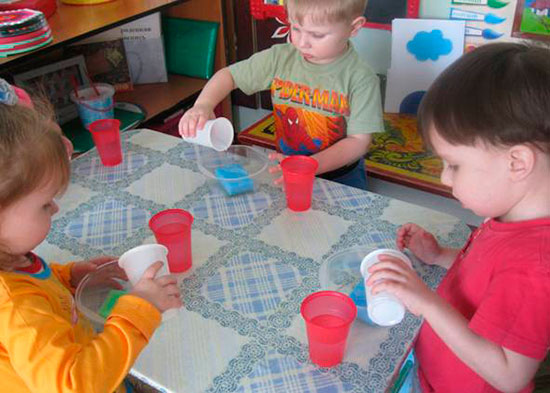 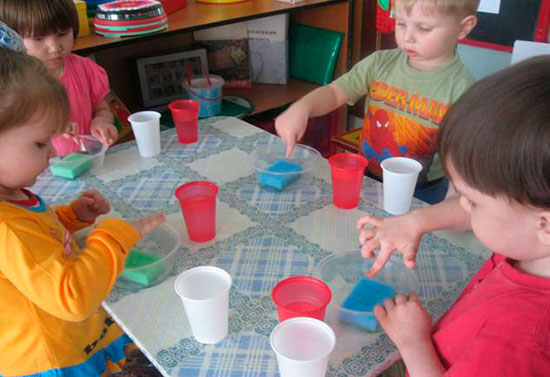 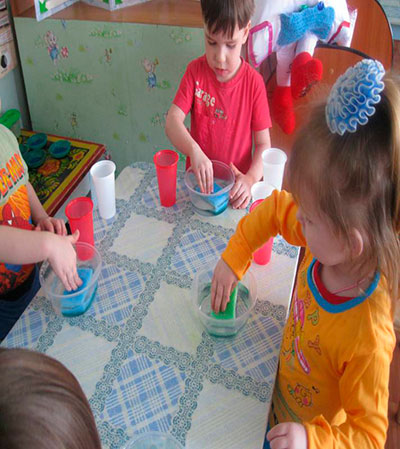 В.: Саша, скажи пожалуйста, что у нас на подносе?.Саша: Губки.В.: Правильно. А как вы думаете, на что похожа губка?Дети:( кирпичик, на тучку).В.: Правильно, молодцы! Она похожа на тучку. А тучка состоит из капелек. Сожмите ее и посмотрите, течет из «тучки» водичка или нет? (Дети берут губку-тучку и сжимают  в руке).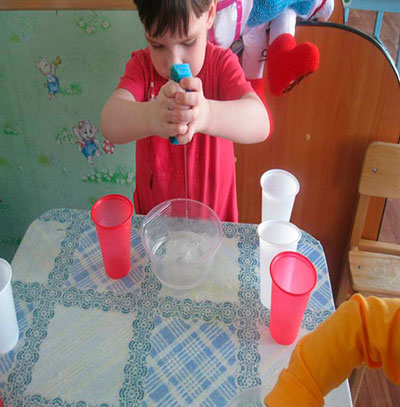 В.: Почему не идет водичка?Дети: (нет в нем водички, губка сухая).В.: Правильно, губка-тучка сухая. В тучке очень- очень мало  капелек собралось и поэтому дождик не идет. Положите  свою тучку на тарелочку. Перед вами стоят по 2 стаканчика. А какого цвета стаканы?Дети:(1 стакан белый, другой – красный).В.: Молодцы, правильно. А сколько воды в белом стаканчике, ребята?Дети: (немножко, мало).В.: А в красном стаканчике?Дети: (полный стакан, много).В.: Правильно. В белом стаканчике мало воды, а в красном – много. Возьмите белый стаканчик и вылейте воду  на вашу губку-тучку. Чтобы помочь тучке пропитать тучку, нажмите на нее пальчиками. Ребята, а что произойдет, если мы поднимем и отожмем тучку?Дети: (ничего не произойдет; начнет капать вода).В.: А давайте проверим. Поднимите свою тучку-губку и отожмите. (Дети проверяют свои предположения опытным путем).В.: Получается дождик. Маша, скажи пожалуйста, какой дождик у тебя получился: сильный или слабый?Маша: Слабый.В.: Положите губку-тучку опять на тарелочку.  Возьмите красный стаканчик и вылейте из него всю воду на тучку. Нажмите на нее пальчиками, пропитайте водой. Что теперь произойдет, если тучку отжать?Дети: (польется много воды).В.: А почему много воды польется?Дети:( (потому  что губка пропитала много воды).(Дети проверяют свои предположения).В.: Правильно, ребята. Посмотрите, как много капелек воды собралось в губке!  Капельки становятся  слищком тяжелыми  для тучки и выпадают дождем. А теперь какой дождь получился?Дети: (большой; сильный).В.: Правильно, сильный. Такой дождь называется проливной. Вот так ребята, соберутся капельки вместе в тучке, а когда им становится тесно, убегают из тучки на землю, падают дождем.  Спасибо нашему Шептунчику, он помог нам узнать, какие тайны хранит волшебный дождик.  И давайте мы с  Шептунчиком  поиграем.  Игра называется «Тучка и капельки»Физкультминутка. (Проводится подвижная игра «Тучка и капельки». Дети-капельки, воспитатель-туча.В.: Дети – капельки летите.И всю землю напоите – (дети бегают врассыпную под музыку).Собрались капельки и потекли ручьем. Бежит, журчит ручей ничей. По камушкам - динь, динь. По корягам- буль, буль. По осоке- ш-ш (дети передвигаются « паровозиком».Вдруг солнышко выглянуло, капельки испарились. И к маме-тучке возвратились (дети бегут к воспитателю).В.: А теперь, ребята, присаживайтесь на стульчики и мы с вами нарисуем дождь.  Я предлагаю девочкам  нарисовать слабый дождь, а мальчикам – сильный дождь.(дети садятся за столы, на которых приготовлены кисточки, краски, альбомный лист бумаги. На лист бумаги приклеена  заранее  голубая тучка).В.: Ребята, что вы видите на своем листочке?Дети.: (голубое небо, голубая тучка).В.: Правильно, тучку. А теперь все возьмите  кисточку тремя пальцами так, чтобы она находилась в вертикальном положении. Деревянная палочка у кисточки смотрит в потолок. Аккуратно набираем краску синего цвета на кисть и прикладываем кисть всем ворсом к бумаге. Дождь падает сверху, поэтому начинаем рисовать сверху-вниз в медленном темпе. Девочки рисуют проговаривая «кап, кап, кап» пунктирные линии.  А мальчики рисуют сплошные линии не отрывая кисть от листа. (Воспитатель мольберте рисует сильный и слабый дождь).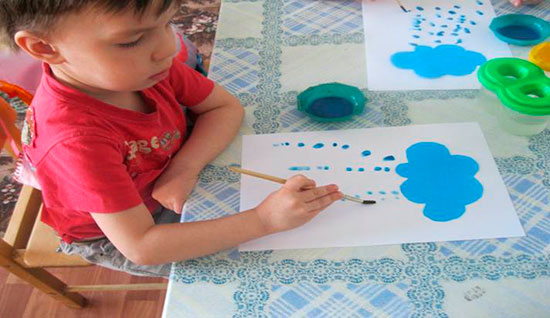 (Пока дети рисуют, воспитатель рассказывает фольклорные стихотворения. Вучит аудиозапись «Шум дождя»).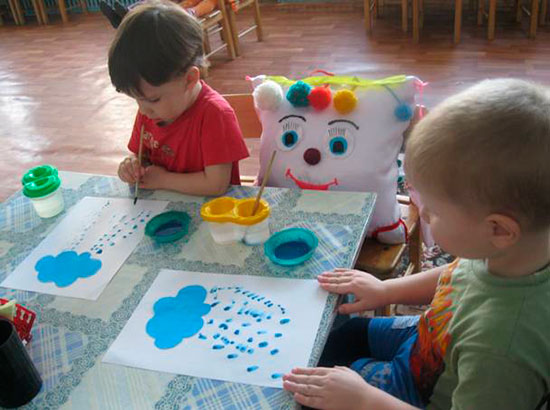 В.:1. Дождик, дождик, веселей!.Капай, капай, воду лей!На цветочек, на листок.Кап, кап, кап!Тучка в небе синяя, - капай дождик сильный!2. Русская народная попевка «Дождик».Дождик, дождик, пуще.Дам тебе гущу.Дадим тебе ложку, хлебай понемножку.Заключительная часть.(Выставка рисунков).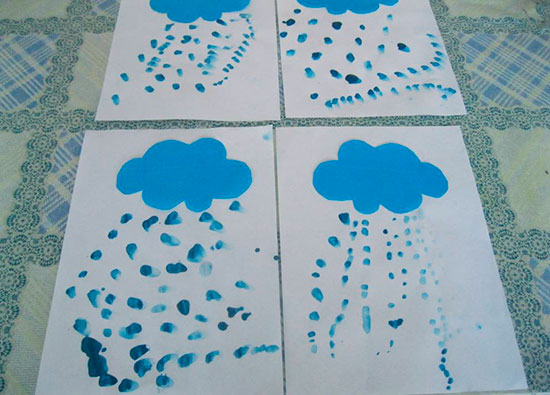 В.: Посмотрите,  ребята на свои рисунки. У вас получилась замечательная картина природы! Молодцы!В.: А теперь, скажите-ка мне, какую тайну дождя мы раскрыли  вместе с нашим другом  Шептунчиком?Дети: (дождик берется из тучки; бывает сильный дождь; и слабый дождик бывает).В.: Правильно! И давайте свои рисунки мы подарим  на память Шептунчику. (Дети по желанию дарят рисунки Шептунчику).